Lampiran Peraturan Badan Akreditasi Nasional Perguruan Tinggi Nomor 7 Tahun 2020 tentang Instrumen Pemenuhan Syarat Minimum Akreditasi Program Studi pada Program DoktorINSTRUMEN PEMENUHAN SYARAT MINIMUM AKREDITASI PROGRAM STUDIPROGRAM DOKTORPADAPERGURUAN TINGGI NEGERI DAN SWASTA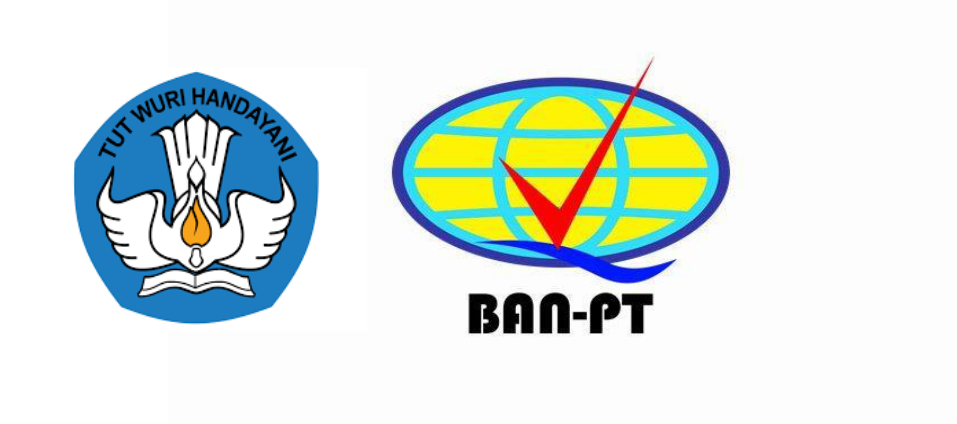 KEMENTERIAN PENDIDIKAN DAN KEBUDAYAAN DAN BADAN AKREDITASI NASIONAL PERGURUAN TINGGIJAKARTA 2020DAFTAR ISIINSTRUMEN PEMENUHAN SYARAT MINIMUM AKREDITASI PROGRAM STUDI	iDAFTAR ISI	iiIDENTITAS PROGRAM STUDI BARU YANG DIUSULKAN*)	iiiPAKTA INTEGRITAS PEMBUKAAN PROGRAM STUDI BARU	vKRITERIA 1. KURIKULUM	11.1	Keunikan atau Keunggulan Program Studi.	11.2	Profil Lulusan Program Studi.	11.3	Capaian Pembelajaran	11.4	Mata Kuliah, Bahan Pembelajaran, dan Riset	21.5	Fokus Penelitian	4KRITERIA 2. DOSEN	62.1	Dosen Tetap pada Program Studi (sesuai dengan Permendikbud No 3 Tahun 2020 dan Permendikbud No 7 Tahun 2020)	62.2	Luaran Dosen	9KRITERIA 3. UNIT PENGELOLA PROGRAM STUDI	103.1	Organisasi dan Tata Kerja Unit Pengelola Program Studi	103.1.1 Struktur Organisasi dan Tata Kerja Unit Pengelola Program Studi	103.1.2 Perwujudan Good Governance dan Lima Pilar Tata Pamong	103.2	Sistem Penjaminan Mutu	103.2.1	Sistem Penjaminan Mutu Internal	103.2.2	Syarat kelulusan	103.3	Sarana dan Prasarana	113.3.1	Ruang kuliah, ruang kerja dosen, kantor, dan perpustakaan	113.3.2	Ruang belajar mandiri	113.3.3	Ruang akademik khusus dan peralatan untuk penelitian	113.3.4	Akses kepustakaan ilmiah	123.4	Tenaga Kependidikan	12IDENTITAS PROGRAM STUDI BARU YANG DIUSULKAN*)*) Identitas program studi wajib diisi dengan lengkap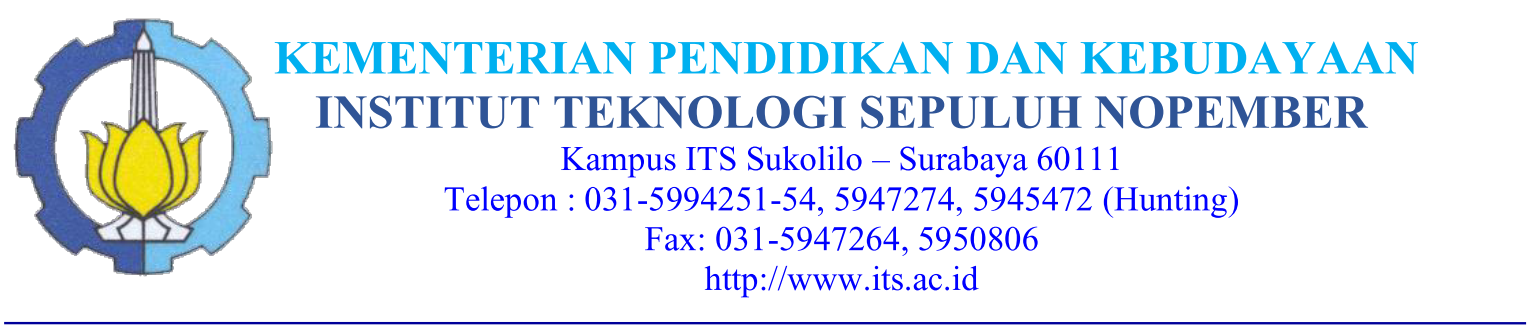 Nomor : …..PAKTA INTEGRITAS PEMBUKAAN PROGRAM STUDI BARUYang bertanda tangan dibawah ini,Menyatakan bertanggungjawab atas kebenaran data dan informasi yang dimuat dalam semua dokumen yang digunakan untuk usul pembukaan Program Studi ……………(ketikkan nama program studi doktor yang diusulkan) pada Universitas/Institut/ Sekolah Tinggi* ……………... (Ketikkan nama perguruan tinggi pengusul) dan bersediadikenakan sanksi pidana berdasarkan Pasal 242 ayat (1) juncto ayat (3) Kitab Undang-Undang Hukum Pidana jika terdapat ketidakbenaran data dan informasi dalam dokumen pengusulan.Surabaya,  bulan tahun(Nama Jabatan)Tertanda & Stempel(Nama lengkap)*) Coret yang tidak diperlukanKRITERIA 1. KURIKULUMKurikulum adalah seperangkat rencana dan pengaturan mengenai tujuan, isi, dan bahan pelajaran serta cara yang digunakan sebagai pedoman penyelenggaraan kegiatan pembelajaran untuk mencapai tujuan Pendidikan Tinggi. Kurikulum harus memuat capaian pembelajaran mengacu pada Permendikbud No. 3 Tahun 2020 tentang Standar Nasional Pendidikan Tinggi (SN-Dikti) dan deskripsi level 9 (sembilan) Kerangka Kualifikasi Nasional Indonesia (KKNI) sesuai Perpres Nomor 8 Tahun 2012, dan yang terstruktur untuk tercapainya tujuan, terlaksananya misi, dan terwujudnya visi keilmuan program studi.Kurikulum memuat mata kuliah/modul/blok yang mendukung pencapaian kompetensi lulusan program studi doktor dan memberikan keleluasaan pada mahasiswa untuk memperluas wawasan dan memperdalam keahlian sesuai dengan minatnya, serta dilengkapi dengan deskripsi mata kuliah/modul/blok, silabus, rencana pembelajaran dan evaluasi. Kurikulum harus dirancang berdasarkan relevansinya dengan tujuan, cakupan dan kedalaman materi, pengorganisasian yang mendorong terbentuknya hard skills dan keterampilan kepribadian dan perilaku (soft skills) yang dapat diterapkan dalam berbagai situasi dan kondisi.1.1	Keunikan atau Keunggulan Program Studi.Bagian ini berisi uraian keunikan atau keunggulan program studi yang diusulkan berdasarkan perbandingan 3 (tiga) program studi sejenis pada tingkat nasional dan/atau internasional yang mencakup aspek (1) pengembangan keilmuan, (2) kajian capaian pembelajaran, dan (3) kurikulum program studi sejenis.Contoh: Perbedaan CPLS3. T SipilS3 T LingkunganS3 T. kelautanSurvey - pengguna Survey - calon mahasiswa 1.2	Profil Lulusan Program Studi.Bagian ini berisi deskripsi profil lulusan program studi yang berupa profesi atau jenis pekerjaan atau bentuk kerja lainnya. Deskripsi profil setiap lulusan dilengkapi dengan uraian singkat dan keterkaitannya dengan keunikan atau keunggulan program studi.1.3	Capaian PembelajaranBagian ini berisi penjelasan mengenai rumusan capaian pembelajaran program studi yang meliputi unsur sikap, pengetahuan (kompetensi keilmuan), keterampilan umum dan khusus (keahlian) yang dikuasai, sesuai dengan deskripsi capaian pembelajaran Standar Nasional Pendidikan Tinggi (Permendikbud No 3 Tahun 2020) dan deskripsi level 9 (sembilan) KKNI, dan tahapan pendidikan doktor.Tabel. Contoh Penyusunan Capaian PembelajaranTabel dapat dibuat dengan posisi melintang (landscape)1.4	Mata Kuliah, Bahan Pembelajaran, dan RisetBagian ini berisi penjelasan mengenai keterkaitan antara mata kuliah/blok sebagai bahan pembelajaran dan riset sesuai dengan tahapan pendidikan doktor yang mengait dengan bahan kajian untuk menjamin terpenuhinya capaian pembelajaran, termasuk kemampuan meneliti untuk menghasilkan publikasi pada jurnal internasional bereputasi, seperti contoh pada tabel berikut.Keterangan:Kegiatan yang berhubungan dengan penelitian dan penulisan disertasi (seminar proposal, seminar hasil penelitian, pemakalah seminar ilmiah internasional, publikasi artikel jurnal internasional bereputasi, dan disertasi) disarankan tidak kurang dari 30 SKS.Tabel dapat dibuat dengan posisi melintang (landscape)1.5	Fokus PenelitianBagian ini berisi penjelasan mengenai bidang – bidang keilmuan yang akan menjadi fokus penelitian pada program studi doktor yang diusulkan sesuai dengan rekam jejak publikasi dosen dan dukungan fasilitas yang disiapkan.1.6	Rencana Pembelajaran Semester (RPS)Lampirkan RPS 2 - 3 (dua – tiga) mata kuliah penciri program studi yang diusulkanRPS merupakan perencanaan proses pembelajaran untuk setiap mata kuliah, dan memuat paling sedikit:Nama program studi, nama dan kode mata kuliah, semester, sks, nama dosen pengampu;Capaian Pembelajaran lulusan yang dibebankan pada mata kuliah;Kemampuan akhir yang direncanakan pada tiap tahap pembelajaran untuk memenuhi capaian pembelajaran lulusan;Bahan kajian yang terkait dengan kemampuan yang akan dicapaiMetode pembelajaran;Waktu yang disediakan untuk mencapai kemampuan pada tiap tahap pembelajaran;Pengalaman belajar mahasiswa yang diwujudkan dalam deskripsi tugas yang harus dikerjakan oleh mahasiswa selama satu semester;Kriteria, indikator, dan bobot penilaian; danDaftar referensi yang digunakan.KRITERIA 2. DOSEN2.1	Dosen Tetap pada Program Studi (sesuai dengan Permendikbud No 3 Tahun 2020 dan Permendikbud No 7 Tahun 2020)Jumlah minimum dosen yang akan mengampu Program Studi Doktor sebanyak 5 (lima) orang dan minimal 3 (tiga) orang diantaranya adalah dosen tetap dalam bidang yang relevan dengan keahlian bidang studinya.Dosen tetap merupakan dosen berstatus sebagai pendidik tetap pada 1 (satu) perguruan tinggi dan tidak menjadi pegawai tetap pada satuan kerja atau satuan pendidikan lain.Dosen tetap yang akan ditugaskan pada Program Studi Doktor yang akan dibuka memenuhi persyaratan sebagai berikut:Untuk usul penambahan program studi pada Perguruan Tinggi Negeri (PTN):Telah diangkat sebagai Dosen tetap Pegawai Negeri Sipil (PNS); atauTelah diangkat sebagai Dosen tetap dengan perjanjian kerja (Pegawai Pemerintah dengan Perjanjian Kerja); atauUntuk usul penambahan program studi pada Perguruan Tinggi Swasta (PTS):Telah diangkat sebagai Dosen tetap Pegawai Negeri Sipil (PNS) dipekerjakan di PTS pengusul; atauTelah diangkat sebagai Dosen tetap oleh Badan Penyelenggara;Ditugasi Pemimpin Perguruan Tinggi untuk menjadi dosen tetap pada Program Studi Doktor yang diusulkan;Berijazah doktor, doktor terapan atau berkualifikasi setara dengan jenjang 9 (sembilan) KKNI, dalam bidang ilmu pengetahuan dan teknologi yang relevan dengan Program Studi Doktor yang diusulkan;Menduduki jabatan fungsional paling rendah Lektor Kepala dan paling sedikit dua diantaranya wajib memiliki jabatan fungsional profesor dalam bidang ilmu pengetahuan dan teknologi yang sesuai dengan Program Studi Doktor yang diusulkan;Calon dosen tetap dengan jabatan fungsional profesor minimal 2 (dua) orang wajib memiliki sekurang-kurangnya:1 (satu) karya ilmiah pada jurnal nasional terakreditasi atau jurnal inter-nasional yang bereputasi; atau1 (satu) bentuk lain yang diakui kelompok pakar yang ditetapkan oleh senat perguruan tinggi pengusul;Bersedia bekerja penuh waktu sesuai dengan Ekuivalen Waktu Mendidik Penuh (EWMP) pada program studi yang diusulkan, yaitu perhitungan beban kerja dosen setara dengan jam mendidik atau jam kerja di bidang Tridharma Perguruan Tinggi secara penuh, minimum 37,5 (tiga puluh tujuh koma lima) jam per minggu;Dalam hal dosen telah memiliki NIDN yang berasal dari program studi lain dalam perguruan tinggi pengusul, maka pemimpin perguruan tinggi pengusul:wajib mempertahankan nisbah Dosen dan Mahasiswa pada program studi yang ditinggalkan. Nisbah sebagaimana dimaksud di atas sebagai berikut:1 (satu) dosen berbanding paling banyak 45 (empat puluh lima) mahasiswa untuk rumpun ilmu agama, rumpun ilmu humaniora, rumpun ilmu sosial, dan/atau rumpun ilmu terapan (bisnis, pendidikan, keluarga dan konsumen, olahraga, jurnalistik, media massa dan komunikasi, hukum, perpustakaan dan permuseuman, militer, administrasi publik, dan pekerja sosial); dan1 (satu) dosen berbanding paling banyak 30 (tiga puluh) maha-siswa untuk rumpun ilmu alam, rumpun ilmu formal, dan/atau rumpun ilmu terapan (pertanian, arsitektur dan perencanaan, teknik, kehutanan dan lingkungan, kesehatan, dan transportasi);Berusia paling tinggi 65 (enam puluh lima) tahun bagi yang memiliki jabatan fungsional Lektor Kepala atau paling tinggi 70 (tujuh puluh) tahun bagi yang memiliki jabatan fungsional profesor.wajib memperoleh penugasan dari Rektor/Ketua dan melampirkan Surat Keputusan Jabatan Fungsional yang terakhir;Tidak menjadi dosen tetap di perguruan tinggi lain atau tenaga tetap di satuan/instansi kerja lain;Bukan guru yang telah memiliki Nomor Urut Pendidik dan Tenaga Kependidikan (NUPTK);Bukan aparatur sipil negara non-dosen.Dosen Tidak Tetap adalah dosen yang bekerja paruh waktu yang berstatus sebagai tenaga pendidik tidak tetap pada perguruan tinggi penyelenggara Program Studi Doktor yang diusulkan. Dosen Tidak Tetap bertugas melaksana-kan pembelajaran dalam bidang yang relevan dengan kompetensinya.Dosen Tidak Tetap yang akan digunakan untuk pemenuhan persyaratan minimum akreditasi Program Studi Doktor yang diusulkan memenuhi persyaratan sebagai berikut:Merupakan dosen tetap pada perguruan tinggi lain dan telah diangkat sebagai PNS atau telah diangkat oleh Badan Penyelenggara sebagai dosen tetap;Memiliki jabatan fungsional paling rendah Lektor Kepala;Ditugasi Pemimpin Perguruan Tinggi Asal untuk menjadi dosen tidak tetap pada Program Studi Doktor yang diusulkan;Ditugasi Pemimpin Perguruan Tinggi Pengusul untuk menjadi dosen tidaktetap pada Program Doktor yang diusulkan;Berijazah doktor, doktor terapan atau berkualifikasi setara dengan jenjang 9 (sembilan) KKNI, dalam bidang ilmu pengetahuan dan teknologi yang relevan dengan Program Studi Doktor yang diusulkan;Berusia paling tinggi 65 (enam puluh lima) tahun bagi yang memiliki jabatan fungsional Lektor Kepala atau paling tinggi 70 (tujuh puluh) tahun bagi yang memiliki jabatan fungsional profesor;Bukan guru yang telah memiliki Nomor Urut Pendidik dan Tenaga Kependidikan (NUPTK);Bukan aparatur sipil negara non-dosen.Sebagian atau seluruh nama calon dosen dapat dinilai tidak memenuhi syarat jika ditemukan beberapa hal, namun tidak terbatas pada, berikut ini:Ditemukan telah digunakan untuk usul pembukaan program studi lain dengan atau tanpa sepengetahuan Pemimpin PTN atau Badan Penyelenggara PTS;Ditemukan adanya indikasi pemalsuan dokumen dari calon dosen;Hal-hal lain yang dinilai dapat meragukan keabsahan dokumen dari calon dosen.Data Calon Dosen Pada Program Studi Doktor Yang DiusulkanKeterangan:Ketikkan nama-nama dosen (sesuai KTP) yang digunakan untuk pemenuh-an persyaratan jumlah dosen minimum sebuah program studi;Ketikkan status calon dosen sebagai Dosen Tetap (DT) atau Dosen Tidak Tetap (DTT)Ketikkan Nomor Induk Dosen Nasional;Ketikkan Jabatan Fungsional calon dosen (Lektor Kepala atau Profesor)Ketikkan nama program studi, sesuai dengan yang tercantum pada ijazah dan transkrip, yang diperoleh ketika calon dosen menempuh program pendidikan sarjana, magister, atau doktor atau Surat Ketetapan Menteri tentang Rekognisi Pembelajaran Lampau;Ketikkan program studi yang menjadi home base calon dosenTabel dapat dibuat dengan posisi melintang/landscape2.2	Luaran DosenKetikkan data publikasi 5 (lima) orang calon dosen yang bidang keahliannya sesuai program studi pada jurnal nasional terakreditasi peringkat 1 atau 2 atau jurnal internasional bereputasi dalam 5 (lima) tahun terakhir sebagai penulis pertama atau penulis korespondensi atau pendamping mengikuti format berikut ini:KRITERIA 3. UNIT PENGELOLA PROGRAM STUDI3.1	Organisasi dan Tata Kerja Unit Pengelola Program Studi3.1.1 Struktur Organisasi dan Tata Kerja Unit Pengelola Program StudiBagian ini berisi uraian struktur organisasi dan tata kerja unit Pengelola Program Studi yang memperlihatkan kedudukan dan tata hubungan antara program studi yang diusulkan dan unsur-unsur yang ada di unit pengelola program studi sesuai dengan ketentuan peraturan perundang-undangan.3.1.2 Perwujudan Good Governance dan Lima Pilar Tata PamongBagian ini berisi uraian perwujudan good governance dan lima pilar tata pamong yang mencakup kredibel, transparan, akuntabel, bertanggung jawab, dan adil pada unit penyelenggara program studi yang diusulkan.3.2	Sistem Penjaminan Mutu3.2.1	Sistem Penjaminan Mutu InternalBagian ini berisi uraian mengenai keterlaksanaan Sistem Penjaminan Mutu Internal (SPMI) berdasarkan keberadaan 5 (lima) aspek, yaitu:dokumen legal pembentukan unsur pelaksana penjaminan mutu;ketersediaan dokumen mutu: kebijakan SPMI, manual SPMI, standar SPMI, dan formulir SPMI;terlaksananya siklus penjaminan mutu (siklus PPEPP);bukti sahih efektivitas pelaksanaan penjaminan mutu (jika ada); danmemiliki external benchmarking dalam peningkatan mutu (jika ada).3.2.2	Syarat kelulusanBagian ini berisi informasi persyaratan kelulusan mahasiswa program doktor dan kemudian isikan data kuantitatifnya pada data berikut ini:3.3	Sarana dan Prasarana3.3.1	Ruang kuliah, ruang kerja dosen, kantor, dan perpustakaanKeterangan: SD = Milik Sendiri; SW = Sewa/Kontrak/Kerjasama3.3.2	Ruang belajar mandiriBagian ini berisi informasi/data jumlah, ukuran, dan kondisi ruang belajar mandiri menggunakan format tabel berikut: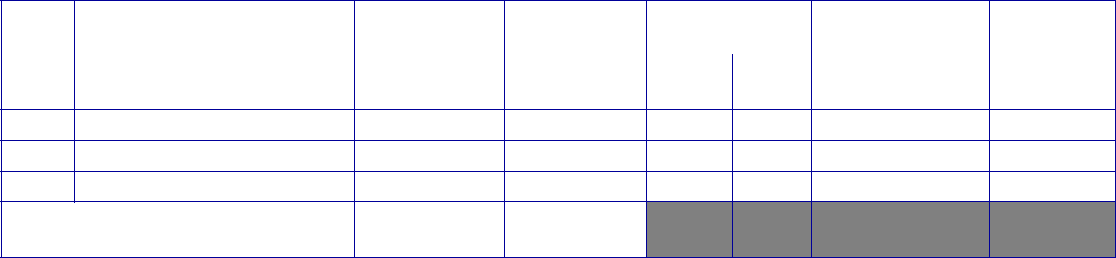 12dstKeterangan:SD = Milik perguruan tinggi/fakultas/jurusan sendiri; SW = Sewa/kontrak/ kerjasama*) ketikkan simbol √ pada ruang belajar mandiri yang dilengkapi dengan perabot dan akses internet3.3.3	Ruang akademik khusus dan peralatan untuk penelitianBagian ini berisi informasi/data ketersediaan laboratorium, studio, atau fasilitas lain yang sejenis (disesuaikan kebutuhan program studi yang diusulkan) dan peralatan yang akan digunakan untuk kepentingan riset mahasiswa bersama dosen, dengan mengikuti format tabel berikut:Keterangan: SD = Milik Sendiri; SW = Sewa/Kontrak/Kerjasama.3.3.4	Akses kepustakaan ilmiah3.4	Tenaga KependidikanTenaga Kependidikan paling sedikit berjumlah 2 (dua) orang untuk melayani program studi yang diusulkan dan 1 (satu) orang untuk melayani perpustakaan, dengan kualifikasi paling rendah berijazah Diploma Tiga, berusia paling tinggi 56 (lima puluh enam) tahun, dan bersedia bekerja penuh waktu selama 37,5 (tiga puluh tujuh koma lima) jam per minggu:Keterangan:Diisi sesuai dengan jenis tenaga kependidikan yang sesuai dengan kebutuhan prodi, misalnya sebagai calon pustakawan, calon laboran, calon teknisi, calon operator jaringan, calon programmer, dan lain sebagainya;M = magister; P = profesi; S = sarjana; D4 = diploma empat; D3 = diploma tiga.DAFTAR DOKUMEN YANG WAJIB DIUNGGAH DALAM BENTUK PDFPADA LAMAN silemkerma.kemdikbud.go.id48Kepada yang terhormat,Menteri Pendidikan dan KebudayaanGedung A Lantai 2 KemdikbudJl. Jenderal SudirmanJakarta Melalui surat ini perkenankan kami, Rektor Institut Teknologi Sepuluh Nopember mengusulkan pembukaan Program Studi pada program Doktor sebagai berikut:Bersama ini kami sampaikan dokumen untuk pemenuhan persyaratan pembukaan Program Studi tersebut di atas sebagai berikut:1.  .........................................................................................................................................2.  .........................................................................................................................................3. dstAtas perhatian dan bantuan Bapak, disampaikan ucapan terima kasih.Surabaya,  …. Januari 2020.RektorProf. Dr. Ir. Mochamad Ashari, M. EngNIP. *pilih salah satu48Lampiran 2: Rekomendasi Lembaga Layanan Pendidikan Tinggi (LLDikti)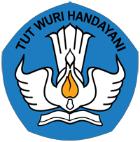 Yth. Direktur Jenderal Pendidikan TinggiKementerian Pendidikan dan KebudayaanJl. Pintu I SenayanJakartaMemenuhi permintaan Rektor/Ketua* ........, maka berdasarkan Permendikbud Nomor 7 Tahun2020 Tentang Pendirian, Perubahan, Pembubaran Perguruan Tinggi Negeri, dan Pendirian, Perubahan, Pencabutan Izin Perguruan Tinggi Swasta, serta berdasarkan hasil telaah terhadap data dan informasi yang kami miliki tentang:rekam jejak perguruan tinggi pengusultingkat kejenuhan berbagai program studi yang akan dibuka;tingkat keberlanjutan program studi yang diusulkan jika diberi izin oleh Pemerintahdengan ini kami memberikan/tidak memberikan* rekomendasi pembukaan program studi padaUniversitas/Institut/Sekolah Tinggi ……………………… dengan program studi sebagai berikut:Program Studi Pariwisata pada Program DoktorProgram Studi …………… pada Program DoktorDst.sebagaimana diajukan Rektor/Ketua …..……………Rekomendasi ini berlaku paling lama 1 (satu) tahun sejak tanggal diterbitkan.Atas perhatian Saudara, kami sampaikan terima kasih.Kepala,Prof. Bastian Adeo Litamahuputi, Ir., MEE, Ph.DNIP.Tembusan:Rektor/Ketua/ Universitas/Institut/Sekolah Tinggi ……………………………* Hapus yang tidak diperlukanLampiran 3 : Contoh Surat Persetujuan Pembukaan Program Studi dari Badan Penyelenggara Perguruan Tinggi SwastaYayasan/Persyarikatan/Perkumpulan/Badan Hukum Nirlaba LainKepada yang terhormat,Rektor/KetuaUniversitas/Institut/Sekolah Tinggi Betung KarihunDi tempat.Dengan hormat,Membalas surat Saudara tentang Rencana Pembukaan Program Studi pada program Doktor pada U n i v e r s i t a s /Institut/Sekolah Tinggi Betung Karihun, melalui surat ini Yayasan/ Persyarikatan/ Perkumpulan/Badan Hukum Nirlaba lain Betung Karihun setelah memper-timbangkan secara seksama usul tersebut dapat menyetujui penambahan program studi pada Universitas/Institut/Sekolah Tinggi Betung Karihun dengan program studi sebagai berikut:Program Studi Konservasi Sumberdaya Hutan pada program DoktorProgram Studi ……………………….. pada program Doktordst.Selanjutnya, kami meminta Saudara untuk mengusulkan pembukaan program studi tersebut kepada Kementerian Pendidikan dan Kebudayaan.Atas perhatian dan bantuan Saudara, kami sampaikan terima kasih.Kalasan, ........................ 20...Ketua,H. Syarif Abdullah Rahman48Lampiran 4: Contoh Surat Pertimbangan dari Senat Perguruan TinggiSenatINSTITUT TEKNOLOGI SEPULUH NOPEMBERKepada yang terhormat,Rektor Institut Teknologi Sepuluh Nopemberdi tempat.Membalas surat Saudara tentang rencana Pembukaan Program Studi pada program Doktor pada Rektor Institut Teknologi Sepuluh Nopember, melalui surat ini Senat Rektor Institut Teknologi Sepuluh Nopember dalam Rapat  Pleno  tanggal  .................. (Berita  Acara  dan  Daftar Hadir  terlampir)setelah mempertimbangkan secara seksama usul tersebut dapat merekomendasi penambahan program studi pada Universitas Samosir sebagai berikut:Program Studi ……. pada Program DoktorDemikian pertimbangan ini untuk dapat digunakan sebagaimana mestinya. Atas perhatian Saudara disampaikan ucapan terima kasih.Surabaya, … Agustus 2020Ketua Senat,Prof. Dr. Ir. Priyo Suprobo, MSNIP. 48    Lampiran 5 : Contoh Daftar Riwayat HidupDAFTAR RIWAYAT HIDUPDr. Ir. H. Suromenggolo Joyokusuma, M.Sc Ph.D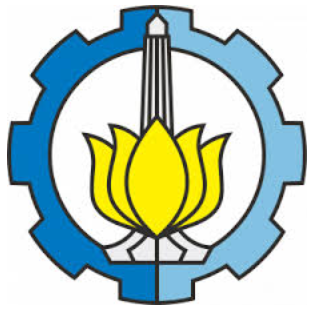 Institut Teknologi Sepuluh NopemberSurabaya, 202348DAFTAR RIWAYAT HIDUPRIWAYAT PENDIDIKAN PERGURUAN TINGGIPENGALAMAN MENGAJARPRODUK BAHAN AJARPENGALAMAN PENELITIANKARYA ILMIAHKONFERENSI/SEMINAR/LOKAKARYA/SIMPOSIUMKEGIATAN PROFESIONAL/PENGABDIAN KEPADA MASYARAKATJABATAN DALAM PENGELOLAAN INSTITUSIPENGHARGAAN/PIAGAMORGANISASI PROFESI/ILMIAHSaya menyatakan bahwa semua keterangan dalam Daftar Riwayat Hidup ini adalah benar dan apabila terdapat kesalahan, saya bersedia mempertanggungjawabkannya.Sewukuto, 20 Agustus 2020Yang Menyatakan,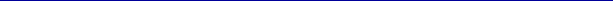          NIDNProgram Studi :…………………….Nama Perguruan Tinggi :INSTITUT TEKNOLOGI SEPULUH NOPEMBERProgram Studi: ……………….Program studi pada program Doktor/ Doktor Terapan yang relevan: 1. ……………….   Peringkat Akreditasi yang masih berlaku:  2. …………..   Peringkat Akreditasi yang masih berlaku   dstUnit Pengelola Program Studi:Perguruan Tinggi:Nama Pemimpin Perguruan Tinggi:Alamat:Nomor Telepon:Nomor Telepon Genggam:Alamat Surat Elektronik (e-mail):Narahubung Perguruan Tinggi:Alamat:Nomor Telepon/Telepon Genggam:Alamat Surat Elektronik (e-mail):Nama: (Pemimpin Perguruan Tinggi)Jabatan: (Rektor/Ketua)*Alamat: (Alamat Perguruan Tinggi)Telp/Facs: (Nomor Telepon, Telepon Genggam, dan Facsimile)Alamat Surel: (alamat e-mail)NoCapaian Pembelajaran (CP)Sumber AcuanI.Aspek SikapLampiran PermendikbudNomor 3 Tahun 2020tentang Standar NasionalPendidikan Tinggi danpengembangannyaI.1Lampiran PermendikbudNomor 3 Tahun 2020tentang Standar NasionalPendidikan Tinggi danpengembangannyaI.2Lampiran PermendikbudNomor 3 Tahun 2020tentang Standar NasionalPendidikan Tinggi danpengembangannyaI.3Lampiran PermendikbudNomor 3 Tahun 2020tentang Standar NasionalPendidikan Tinggi danpengembangannyadstLampiran PermendikbudNomor 3 Tahun 2020tentang Standar NasionalPendidikan Tinggi danpengembangannyaII.Aspek PengetahuanKetikkan disini acuanyang digunakanII.1Ketikkan disini acuanyang digunakanII.2Ketikkan disini acuanyang digunakanII.3Ketikkan disini acuanyang digunakandstKetikkan disini acuanyang digunakanIII.Aspek Keterampilan UmumLampiran PermendikbudIII.1Nomor 3 Tahun 2020III.2tentang Standar NasionalIII.3Pendidikan Tinggi danpengembangannyadstpengembangannyaIV.Aspek Keterampilan KhususKetikkan disini acuanIV.1yang digunakan sesuaiIV.2dengan keunikan atauIV.3keunggulan programdststudi doktor yangdiusulkanNo.Nama Mata Kuliah/BlokTahapPembelajaranBahan Kajian1.Wajib Program Studi:a.b.c.dsta.b.dst2Wajib peminatan /pilihan sesuai rencana penelitian /riset (jika ada):a.a.a.b.a.c.a.dstb.a.b.b.b.dst3Seminar proposal dan hasil penelitiana.a.b.b.dst.dst.4Penelitian disertasia.a.b.b.dst.dst.Status DosenProgram Studi5Program Studi5Prodi1(Tetap/TidakJabatanProgram Studi5Program Studi5ProdiNo.Nama Dosen1(Tetap/TidakJabatanhomebase saatNo.Nama DosenTetap)2NIDN3Akademik4ini sesuaiNo.Nama DosenTetap)2NIDN3Akademik4SarjanaMagister/Doktor/Sub-ini sesuaiSarjanaSpesialisspesialisPDPT61.2.3.4.5.dstNama Dosen danJurnalNama Dosen dan(Nama, tahun,Alamat URLNo.penulis lainnya dalamJudul artikel(Nama, tahun,Alamat URLNo.penulis lainnya dalamJudul artikelvolume, nomor,dokumenarftikelvolume, nomor,dokumenarftikelhalaman)halaman)1.a.a.a.b.b.b.dstdstdst2.a.a.a.b.b.b.dstdstdstdsta.a.a.b.b.b.dstdstdstNo.PersyaratanPersyaratan Minimum1TOEFL/IELTS2IPK3SKS4Seminar5Publikasi Internasional6Ujian Disertasi7Masa BelajarNo.Jenis RuangJumlah UnitLuas TotalKapasitasStatusStatusNo.Jenis Ruang(buah)(m2)total (orang)(buah)(m2)total (orang)SDSWSDSW1Ruang Kuliah2Ruang Dosen3Kantor & Adm4PerpustakaanTOTALRuang yang tersediaTotal LuasKapasitasStatus*Status*KelengkapanAksesNo.Ruang yang tersediaTotal LuastotalKelengkapanAksesNo.untuk belajar mandiri(m2)totalPerabot*Internet*untuk belajar mandiri(m2)(orang)SDSWPerabot*Internet*(orang)SDSWNama RuangStatusStatusJumlah UnitLuas TotalKapasitasNo.AkademikStatusStatusJumlah UnitLuas TotaltotalPeralatanNo.Akademik(buah)(m2)totalPeralatanKhususSDSW(buah)(m2)(orang)KhususSDSW(orang)1a.  …….....b.  …….....dst.2a.  …….....b.  …….....dst.dst.TOTALNo.Sumber PustakaURL1Jurnal2E-book3Proceeding4Monograph5e-Theses/e-Dissertation6Web of Knowledge (contoh SJR)7Open Educational Resources (OER)8Audio-visual materialsJumlah Tenaga Kependidikan denganJumlah Tenaga Kependidikan denganJumlah Tenaga Kependidikan denganJumlah Tenaga Kependidikan denganJumlah Tenaga Kependidikan denganNoJenis Tenaga Kependidikan1Pendidikan Tertinggi2Pendidikan Tertinggi2Pendidikan Tertinggi2MPSD4D312dstJ u m l a hNo.Nomor ButirITSKeteranganHasil Pemeriksaan  Ada (A)/Tidak Ada (TA) / Tidak Perlu (TP)1PersyaratanXSurat  Rekomendasi  Lembaga  Layanan  PendidikanTinggi mengenai rekam jejak Perguruan Tinggi, tingkat kejenuhan Program Studi Doktor yang diusulkan, dan tingkat  keberlanjutan  Program  Studi  Doktor  yang diusulkan (PTN dan PTS).TP2PersyaratanXScan  asli  surat  persetujuan  Badan  Penyelenggara tentang pembukaan program studi yang diusulkan (PTS)TP3PersyaratanVScan asli surat pertimbangan Senat Perguruan Tinggi tentang   pembukaan   Program   Studi   Doktor yangdiusulkan (PTN dan PTS)4PersyaratanVProgram Doktor monodisiplin Scan  asli  Sertifikat Akreditasi atau Surat Keputusan Akreditasi yang masih berlaku dari program studi magister atau program studi magister terapan sebidang dengan peringkat minimal Baik Sekali atau B.PersyaratanXProgram Doktor multidisiplin Scan  asli  Sertifikat Akreditasi atau Surat Keputusan Akreditasi yang masih berlaku dari paling sedikit 2 (dua) program  studi  magister  atau  program  studi magisterterapan yang relevan dengan peringkat minimal Baik Sekali atau B4PersyaratanXScan asli Akta Notaris pendirian Badan Penyelenggara beserta semua perubahan, jika pernah dilakukanperubahan (PTS);5PersyaratanXScan  asli Surat Keputusan Menkumham tentang pengesahan Badan Penyelenggara sebagai badan hukum (PTS);6PersyaratanXScan asli Surat Keputusan Mendiknas/ Mendikbud/Menristekdikti tentang izin pendirian PTS71.5VRencana Pembelajaran Semester untuk 2 - 3 mata kuliah penciri program studi82.1VScan asli KTP calon dosen tetap dan calon dosen tidak tetap92.1VUntuk setiap calon dosen tetap dan calon dosen tidak tetap.102.1VUntuk PTN:Scan asli Surat Keputusan Pengangkatan sebagai PNS;AtauScan asli Surat Perjanjian Pegawai Pemerintah112.1XUntuk PTS:Scan asli Surat Keputusan Pengangkatan sebagai PNS diperkerjakan di PTS pengusul; atauScan asli Surat Keputusan Pengangkatan Dosen Tetap dari Badan Penyelenggara122.1VScan asli Surat Keputusan Jabatan Fungsional terakhir dari calon dosen tetap dan calon dosen tidak tetap132.1VScan asli Surat Penugasan dari Pemimpin Perguruan Pengusul sebagai calon dosen tetap atau calon dosen tidak tetap pada program studi yang diusulkan;142.1VScan asli Surat Penugasan dari Pemimpin Perguruan Asal sebagai calon dosen tidak tetap pada Program Studi Doktor yang diusulkan;152.1VScan ijazah asli dan transkrip asli semua jenjangpendidikan tinggi yang pernah diperoleh dari calon dosen tetap dan calon dosen tidak tetap, atau Surat Ketetapan Menteri tentang Rekognisi Pembelajaran Lampau;162.1VScan asli Keputusan Penyetaraan Ijazah bagi lulusan luar negeri, dari Kementerian yang menangani pendidikan tinggi172.1VScan asli Surat Pernyataan Kesediaan calon dosen tetap untuk bekerja penuh waktu selama 37.5 jam per minggu untuk  kegiatan  Tridharma  Perguruan  Tinggi pada Program Studi Doktor yang diusulkan182.1VDaftar Riwayat Hidup yang ditandatangani oleh calon dosen tetap dan calon dosen tidak tetap (sesuai contoh terlampir)183.2VDokumen Kebijakan SPMI203.4VScan asli ijazah calon tenaga kependidikan213.4VScan asli KTP tenaga kependidikan223.4VScan asli Surat Pernyataan  Kesediaan  calon  tenaga kependidikan untuk bekerja penuh waktu selama 37,5 (tiga puluh tujuh koma lima) jam per mingguKeterangan:V harus adaKecuali Lampiran 7 dan 16, semua dokumen tersebut harus discan dari dokumen aslinya, dan hasil scan tersebut harus dalam keadaan terbaca. Scan dari fotokopi atau scan dari fotokopi yang dilegalisasi dari dokumen tersebut di atas dinyatakan tidak akan dievaluasi. Kelengkapan dokumen di atas merupakan persyaratan mutlak.Keterangan:V harus adaKecuali Lampiran 7 dan 16, semua dokumen tersebut harus discan dari dokumen aslinya, dan hasil scan tersebut harus dalam keadaan terbaca. Scan dari fotokopi atau scan dari fotokopi yang dilegalisasi dari dokumen tersebut di atas dinyatakan tidak akan dievaluasi. Kelengkapan dokumen di atas merupakan persyaratan mutlak.Keterangan:V harus adaKecuali Lampiran 7 dan 16, semua dokumen tersebut harus discan dari dokumen aslinya, dan hasil scan tersebut harus dalam keadaan terbaca. Scan dari fotokopi atau scan dari fotokopi yang dilegalisasi dari dokumen tersebut di atas dinyatakan tidak akan dievaluasi. Kelengkapan dokumen di atas merupakan persyaratan mutlak.Keterangan:V harus adaKecuali Lampiran 7 dan 16, semua dokumen tersebut harus discan dari dokumen aslinya, dan hasil scan tersebut harus dalam keadaan terbaca. Scan dari fotokopi atau scan dari fotokopi yang dilegalisasi dari dokumen tersebut di atas dinyatakan tidak akan dievaluasi. Kelengkapan dokumen di atas merupakan persyaratan mutlak.Keterangan:V harus adaKecuali Lampiran 7 dan 16, semua dokumen tersebut harus discan dari dokumen aslinya, dan hasil scan tersebut harus dalam keadaan terbaca. Scan dari fotokopi atau scan dari fotokopi yang dilegalisasi dari dokumen tersebut di atas dinyatakan tidak akan dievaluasi. Kelengkapan dokumen di atas merupakan persyaratan mutlak.Nomor:1225/XYZ.01.02/08/2020Hal:   Usul Pembukaan Program Studi:   Usul Pembukaan Program StudiLampiran:1 (satu) berkas1Program Studi ….. … pada program Doktor2Kementerian Pendidikan dan KebudayaanLembaga Layanan Pendidikan TinggiWilayah XII Maluku & Maluku UtaraJl. Tabae Jou Karang Panjang Ambon 97121Telp. (0911) 356462 , Fax. (0911) 345660NomorNomor:………………………………………..HalHal:   Rekomendasi Usul Pembukaan Program Studi:   Rekomendasi Usul Pembukaan Program StudiLampiranLampiran:1 (satu) berkasBetung KarihunBetung KarihunBetung KarihunSurat Keputusan Kemenkumham No. ………………………Surat Keputusan Kemenkumham No. ………………………Surat Keputusan Kemenkumham No. ………………………Alamat: Jl. Satubarisan 56 Kapuas Hulu 99999 Indonesia Telepon:Alamat: Jl. Satubarisan 56 Kapuas Hulu 99999 Indonesia Telepon:Alamat: Jl. Satubarisan 56 Kapuas Hulu 99999 Indonesia Telepon:020 – 54378 Fax: 020 – 54987 – E-mail: karihun@yayasan.com020 – 54378 Fax: 020 – 54987 – E-mail: karihun@yayasan.com020 – 54378 Fax: 020 – 54987 – E-mail: karihun@yayasan.com020 – 54378 Fax: 020 – 54987 – E-mail: karihun@yayasan.comNomor: …….../YYS/.../2020: …….../YYS/.../2020: …….../YYS/.../2020Perihal: Persetujuan Yayasan Betung Kerihun tentang Pembukaan Program: Persetujuan Yayasan Betung Kerihun tentang Pembukaan Program: Persetujuan Yayasan Betung Kerihun tentang Pembukaan ProgramStudiStudiStudiLampiran: 1 (satu) berkas: 1 (satu) berkas: 1 (satu) berkasNomor:…… / ….. / 2020Perihal:Pertimbangan Senat Institut Teknologi Sepuluh Nopember Tentang : Pembukaan Program Studi:Pertimbangan Senat Institut Teknologi Sepuluh Nopember Tentang : Pembukaan Program StudiLampiran:1 (satu) berkasIDENTITAS DIRINama:NIP/NIK:NIDN:Tempat & Tanggal Lahir:Jenis Kelamin:Status Perkawinan:Agama:Golongan / Pangkat:Jabatan Akademik:Perguruan Tinggi:Alamat:Telp./Facs:Alamat Rumah:Telp./HP/Facs:Alamat e-mail:Tahun LulusProgram Pendidikan(diploma, sarjana, magister,spesialis, dan doktor)Perguruan TinggiJurusan/Program Studi2006Doktor2002Magister2000SarjanadstMata KuliahProgramPendidikanInstitusi/Jurusan/ ProgramStudiTahunAkademik…dstMata KuliahProgramPendidikanJenis Bahan Ajar (Cetak / Non Cetak)Sem / TahunAkademik…dstTahunJudul PenelitianKetua/Anggota TimSumber Dana20202019TahunJudulPenerbit / JurnalBuku / Bab Buku / JurnalBuku / Bab Buku / JurnalBuku / Bab Buku / Jurnal20202019Makalah / PosterMakalah / PosterMakalah / PosterTahunJudul KegiatanPenyelenggaraPanitia/Peserta/Pembicara20202019dstTahunJenis/Nama KegiatanTempat2020dstPeran/JabatanInstitusi (Univ, Fak, Jurusan, Lab, studio,Manajemen Sistem Informasi Akademik dll)Tahun .. s/d ..1.2.TahunBentuk PenghargaanPemberi2020dstTahunJenis/ Nama OrganisasiJabatan/jenjang2020 - skr2006 - 2020dst